SURAT KETERANGANNomor: 146/MAKSI-PPAk/FE-UTAMA/VIII/2014Yang bertanda tangan dibawah ini Ketua Program Magister Akuntansi dan Program Pendidikan Profesi Akuntansi (MAKSI-PPAk) Fakultas Ekonomi Universitas Widyatama menerangkan bahwa nama-nama mahasiswa terlampir akan mengikuti Kuliah Kerja Lapangan (KKL) ke :Nama Perusahaan :  PPT Migas CepuAlamat		      :  Jl. Gajah Mada PO Box 1 Blora Jawa Tengah Indonesia 58312Hari/Tanggal	      :  Senin-Rabu, 18-20 Agustus 2014Demikian surat keterangan ini dibuat untuk dapat dipergunakan sebagaimana mestinya dan agar yang berkepentingan menjadi maklum.Bandung, 11 Agustus 2014Ketua MAKSI-PPAk Universitas Widyatama,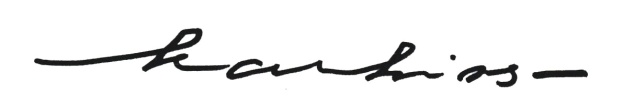 Prof. Dr. H. Karhi Nisjar Sardjudin, M.M., Ak. Tembusan :ArsipLampiran Surat nomor: 146/MAKSI-PPAk/FE-UTAMA/VIII/2014 Kelas Konsentrasi Akuntansi KeuanganNONAMA MAHASISWAPROGRAMWAKTU KEBERANGKATAN KKLINSTANSI TEMPAT BEKERJALILIS RESNAWIYANTIMAKSI18 - 20 Agustus 2014Dana Pensiun PosFAJAR YOGAS PRATAMAMAKSI18 - 20 Agustus 2014PT. Wiraswasta Gemilang IndonesiaANISA PUTRI DEWIMAKSI18 - 20 Agustus 2014PT. Hanusentra Argo SeloANISYA LESTARIMAKSI18 - 20 Agustus 2014PT. GeoservicesDESI PUSPITA RAHMALIAMAKSI18 - 20 Agustus 2014CV. FureteSEGI TABAH HMAKSI-PPAk18 - 20 Agustus 2014Inspektorat Daerah Kab.Cianjur Jl. Raya Bandung Km.1 Desa Sanbardar Kec.Karangtengah Kab.CianjurUCI LUSTIANIMAKSI-PPAk18 - 20 Agustus 2014Pt. Validata Teknologi Jl. Soekarno-hatta No.550 Bandung 40286HANI ISMAYANTHI SMAKSI-PPAk18 - 20 Agustus 2014Kementrian Pekerjaan Umum Balai Besar Wilayah Sungai Citarum Jl. Inspeksi Cidurian, Soekarno-Hatta, BandungYANA MAULANAMAKSI-PPAk18 - 20 Agustus 2014KAP Roebiandini Jl. Sodiluhur No.,26 BandungYUSI SUKMAYANDAMAKSI18 - 20 Agustus 2014PT. Geoservices Bandung